Träningsbingo sommar 2024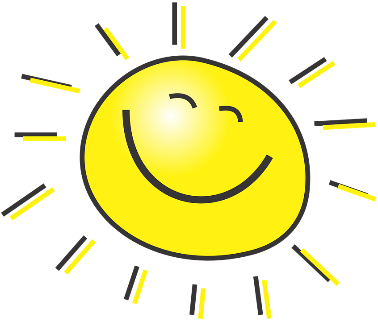 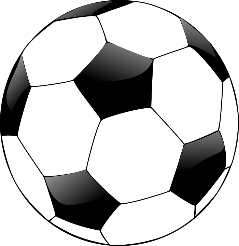 Varje full rad (lodrätt, vågrätt eller diagonalt) ger BINGOFull bricka ger SUPERBINGOVi önskar er en fantastisk och aktiv sommar!/Alexander, Susanna, Mattias och DanielBorsta tänderna medan du står på ett ben.Hitta en ”kulle” och spring 10 gånger uppför Öva på inkast 20 gånger Passa boll med en kompis. Minst 20st fina bredsidor var.Gå en promenad med någon du tycker omSkjut 15 skott med ”den svåra foten”.Kicka en boll 3 gånger utan att den faller i markenGör något du mår bra avGör ”plankan” i 2 minuterKasta upp och nicka bollen med pannan 10 gånger Jogga en rundaKnyt båda fotbollsskorna själv 10 gånger i följdGör 5st djupa enbenshopp på varje ben.Knyt båda fotbollsskorna själv 5 gånger i följdSkjut skott på rullande boll 10 gånger Gör 20st situpsSkjut 20st skott med vristen Spela/ lek med bollen barfota i gräsetTitta på en hel fotbollsmatch tillsammans med någon du gillarÖva på en målgestSov med fotbollen en natt Gör 30 st jämfota upphopp 10 st armhävningar (kan göras på knäna)Ge en snäll kommentar till en vänÄt en glass